 Colegio San Manuel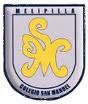  Profesor: Marta Caullán flores.  Curso: 6° año básico                                                           GUIA  N° 7  DE APOYO AL HOGAR NOMBRE: ______________________________________________         FECHA: Junio. 2020 “Criterios de la Iglesia para leer la Biblia”Importancia de la Palabra de Dios. Jesús nos invita a ser inteligentes y a construir nuestra vida sobre su Palabra.        La Biblia es muy importante para la vida de los cristianos. En ella está Jesús, su Palabra y sus ejemplos de vida. Junto con el salmista podemos decir que en la búsqueda de la felicidad y para orientarnos en el camino de la vida: “Tu palabra es una lámpara para mis pasos y una luz en mi camino “(Sal. 119, 105). Cualquier pregunta, duda o problema que tenga una persona, puede encontrar una respuesta en la Biblia, si la interpreta a la luz de la fe y en concordancia con la tradición de la Iglesia.   1. Por medio de quien habla Dios en la Biblia.  2.-¿Qué criterios hay que tener en cuenta para leer la biblia?     3.-Sobre que nos invita Jesús a construir nuestra vida.  4.-¿Que hay que tener en cuenta para para leer la Biblia.	 Lee el siguiente poema, de Gabriela Mistral y responde las preguntas.1.- a) ¿Cómo es la biblia para la autora?b) Cita dos versos en que se exprese la importancia de la Biblia para los seres humanos.c) Explica brevemente el verso: “Siempre eres fresco, recién conocido, como la hierba de Julio”.	d) ¿Quién escribió el poema?Si no has enviado tus guías, aún hay tiempo para ponerse al día. Hasta el 08/07/20.OBJETIVOS DE APRENDIZAJE: Conocer los criterios para leer la biblia.HABILIDADES / DESTREZAS: INDICACIONES GENERALES:- Necesitarás una Biblia o un nuevo Testamento para realizar la actividad.- Pide ayuda a un adulto para  buscar las citas bíblicas. - Busca un lugar tranquilo y luminoso para trabajar. - Una vez finalizada la actividad, pega la guía en tu cuaderno para que la presentes cuando se retorne a clases.- Si necesitas consultar algo, escríbeme a mi correo.- Cada guía vale 10% N°1- 2-3-4-5-6 y la N° 7 = 30 %                Enviar hasta el 08/07/20.INDICACIONES GENERALES:- Necesitarás una Biblia o un nuevo Testamento para realizar la actividad.- Pide ayuda a un adulto para  buscar las citas bíblicas. - Busca un lugar tranquilo y luminoso para trabajar. - Una vez finalizada la actividad, pega la guía en tu cuaderno para que la presentes cuando se retorne a clases.- Si necesitas consultar algo, escríbeme a mi correo.- Cada guía vale 10% N°1- 2-3-4-5-6 y la N° 7 = 30 %                Enviar hasta el 08/07/20.Email.Martacaullanf@gmail.com.En la Biblia Dios habla por medio de hombres y en un lenguaje humano;  Para conocer el mensaje que Dios quiere comunicarnos, debemos descubrir lo que los autores querían decir y lo que Dios quería dar a conocer.La Iglesia indica que es necesario tener en cuenta que:1.- La Biblia es un libro religioso, por lo tanto se debe leer desde la fe. Una persona no creyente no encontrara en ella ningún mensaje de Dios.2.- No se deben tomar al pie de la letra los contenidos del texto: Tienes que situarte en la época, la cultura y el lugar en que en que fueron escritos.Ten en cuenta el género literario que utiliza, es decir, el modo en que el redactor se expresa y narra.Debes descubrir el mensaje que Dios quiere transmitir, dentro del contexto.Requieres comprender su mensaje en sintonía con la tradición de la Iglesia, es decir, su interpretación debe complementarse con el conjunto de sus enseñanzas, prácticas de culto y principios de acción.La Palabra de Dios la debes aplicar a tu vida; es decir vive conforme al mensaje de Dios que has descubierto.  “Todo aquel que viene a Mí, y oye mis palabras, y las cumple, es semejante al hombre que edifica una casa. al edificar su casa, cavo profundamente y puso los cimientos sobre roca. Al venir una inundación, el rio irrumpió contra aquella casa, pero no la pudo destruir: porque estaba cimentada sobre roca”  (lc. 6, 47 – 48)Libro mío.Biblia, libro mío, libro en cualquier tiempo y en cualquier hora,Bueno y amigo para el corazón,	Fuerte, poderoso compañero….	¿Cuándo acudí a ti en vano, libro de los hombres, Único libro de los hombres?Por David amé el canto,Merecedor de la amargura humana.En Eclesiastés halle mi viejo gemido de la vanidad de la vida,Y tan mío ha llegado a ser vuestro acentoQue ya ni sé cuándo digo mi queja.Y cuando repito solamente la de nuestros dólares.Nunca me fatigaste, como los poemas de los hombres.Siempre eres fresco, recién conocido, como la hierba de Julio,  y tu sinceridad es la única en que no hallo peligro,Y tu sinceridad es la única en que no hallo peligro,Manchas disimulada de mentiras,Tu desnudez  asusta a los hipócritasY tu pureza es odiosa a los libertinos.Yo te amo todo, desde el nardo de la parábola Hasta el adjetivo crudo de los Números.Gabriela Mistral.